SECTION 3: EQUIPMENT AND SUPPLIES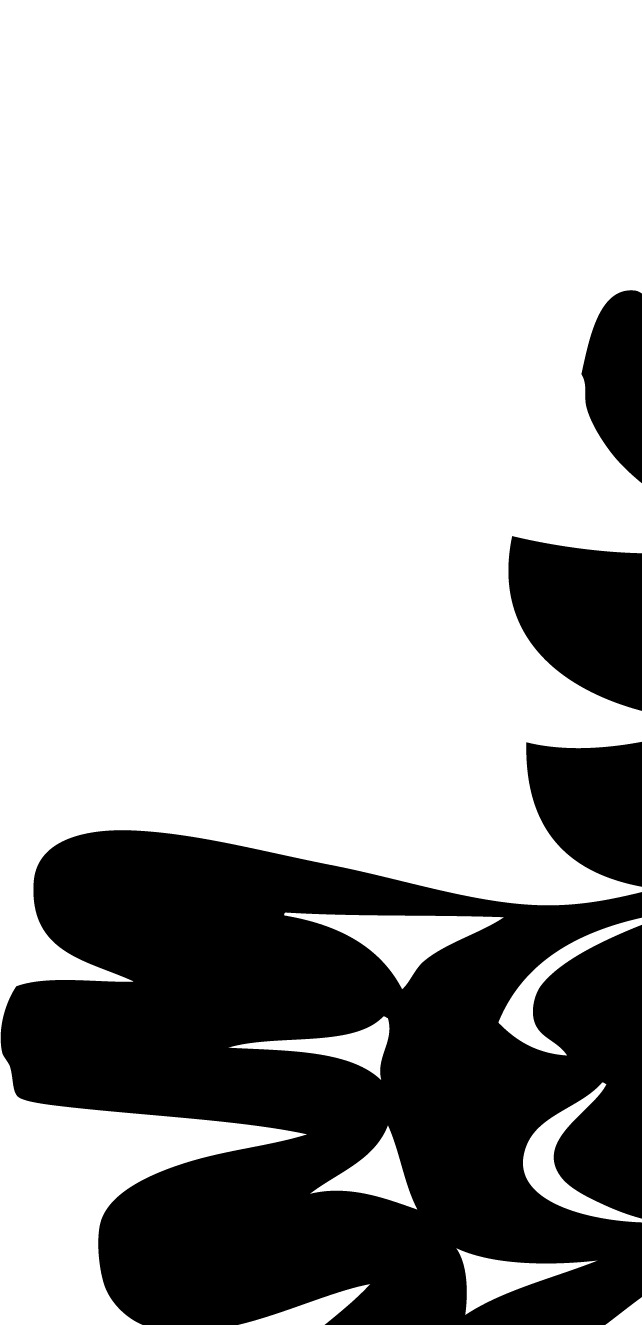 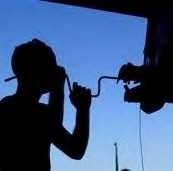 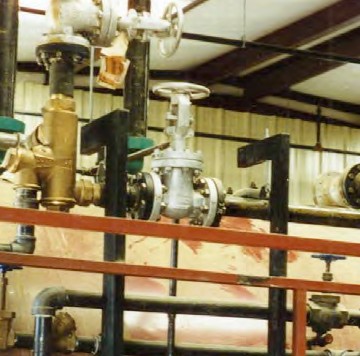 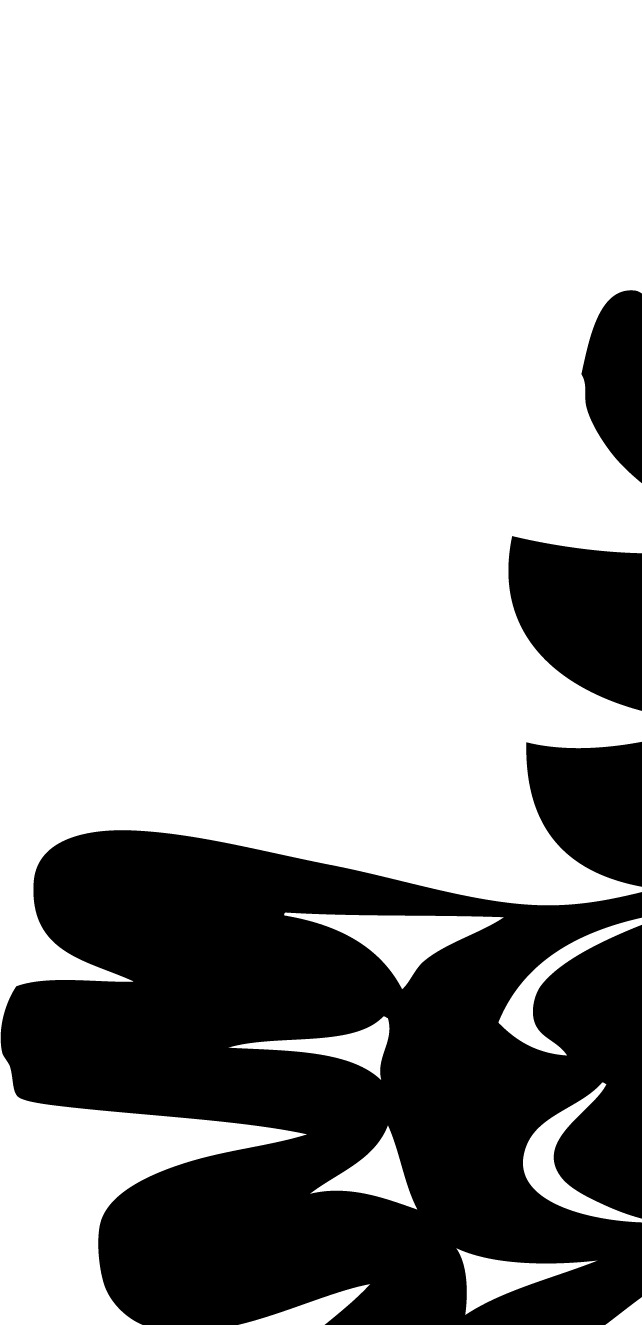 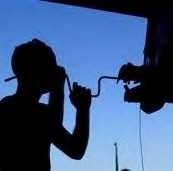 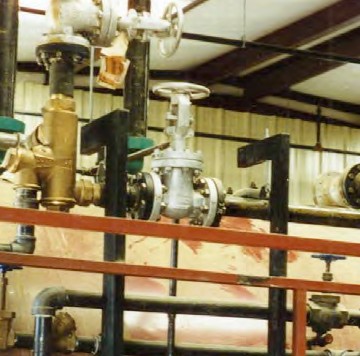 Primary Numbers: 1000 – 1299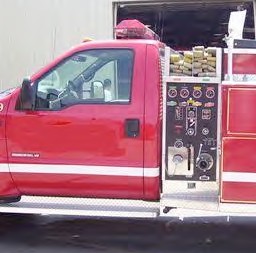 Section 3 covers the functions of procurement, storage and warehousing, issuing, maintaining and repairing, and other relating subjects, through to the ultimate disposal or write-off of obsolete or surplus materials.PRIMARY NUMBERS AND PRIMARY SUBJECTS1010	Equipment and Supplies	- General
1015		- Vendors1025	Asset Control and Inventories1040	Audio-visual and Photographic Equipment1045	Building Materials1050	Catalogues, Manuals, Price Lists 1060	Clothing1065	Computers		- General1070		- Hardware1075		- Software1085	Disposal and Surplus1090	Fire Fighting Equipment1095	Fisheries Equipment1110	Forms1120	Fuels		- General1125		- Heating1130		- Motor Vehicle1150	Furniture and Furnishings1170	Office Machines and Equipment1190	Parks Equipment and Supplies1200	Procurement		- General1210		- Purchase Orders and Requisitions1220		- Tenders and Quotations1230		- Standing Offers (open orders)1240	Public Works Equipment and Supplies 		- General 1245			- Material1250		- Warehouse Stores1260	Recreation Equipment and Supplies1270	Stationery1275	Telecommunication Equipment1280	VehiclesA	SA	FD1010  EQUIPMENT AND SUPPLIES – GENERALIncludes records relating to the general administration of equipment and supplies which are not found elsewhere in this section and to the procurement of equipment and supplies including user specifications, acquisition, maintenance and repairs not included elsewhere in this section.-01	General	CY + 1	2y	D-02	Equipment loans	CY + 1	2y	D-03	Guarantees and warrantees	SO*	6y	D	(*SO=until expiry of guarantee or warranty)-20	Equipment case files	SO*	6y	D-30	Supplies case files	SO*	6y	D	(*SO = life of equipment or supplies purchase terms)1015  EQUIPMENT AND SUPPLIES – VENDORSIncludes records relating to suppliers and vendors of equipment or supplies, such as technical data, equipment catalogues, price lists, routine correspondence unrelated to specific purchases. For purchase orders, see primary 1210. For record of payment and invoices, see primary 1630.-01	General	CY + 1	nil	D-20	Suppliers, alpha by name	SO*	nil	D\	(*SO = until no longer a supplier)1025  ASSET CONTROL AND INVENTORIESIncludes records relating to the control of fixed assets excluding buildings and lands, and stock inventory, including receipt, storage, inventorying and stocktaking. This section does not include records relating to financial assets.-01	General	FY+1	6y	D-02	Asset loss	SO+1	6y	D-03	Warehouse inventory	FY+1	6y	D-20	Fixed assets control case files	SO*	nil	P	(*SO = until loss is written 0ff)1040  AUDIO-VISUAL AND PHOTOGRAPHIC EQUIPMENTIncludes records relating to the purchasing of audio-visual and photographic equipment, including justification, user specifications, issue, maintenance and repairs.-01	General	CY + 1	6y	D-20	Equipment history files	SO*	nil	D	(*SO = life of equipment)A	SA	FD1045  BUILDING MATERIALSIncludes records relating to the purchasing of building materials and supplies such as lumber, hardware, etc.-01	General	CY + 1	6y	D1050  CATALOGUES, MANUALS, PRICE LISTSIncludes technical data, equipment catalogues and manuals, price lists, etc.-01	General	CY	nil	D-20	Suppliers	SO	nil	D1060  CLOTHINGIncludes records relating to the purchase and issue of clothing, uniforms, smocks, etc. This primary also includes records on cleaning and laundering services.-01	General	CY	6y	D-02	Cleaning services	CY	1y	D-03	Dress regulations	SO*	nil	P	(*SO = until changed or updated)-20	Itemized record of issue, alpha by name	SO*	nil	D	(*SO = duration of employment)-30	Special clothing maintenance reimbursement	CY + 1	1y	D1065  COMPUTERS – GENERALIncludes records relating to the purchase of computer equipment, including equipment evaluations, user specifications, maintenance and repairs. Includes purchasing procedures and correspondence relating to computer maintenance.-01	General	CY + 1	6y	D1070  COMPUTERS – HARDWAREIncludes records relating to the purchase of computer hardware, including equipment evaluations, user specifications, issue, maintenance and repairs. Includes history and maintenance files.-01	General	CY + 1	6y	D-02	Hardware research files	CY + 1	6y	D-30	Hardware history files	SO*	nil	D-40	Hardware problems and maintenance	SO*	nil	D	(*SO = life of equipment)	A	SA	FD1075  COMPUTERS – SOFTWAREIncludes records relating to the purchase of commercially available computer software, including software evaluations, user requirements, issue, maintenance and repairs. Includes research, history and problem files.-01	General	CY + 1	6y	D-20	Software research files, by product and release no.	CY + 1	1y	D-25	Software history files	SO*	nil	D-30	Software maintenance and problem files	SO*	nil	D	(*SO = life of software)1085  DISPOSAL AND SURPLUSIncludes records relating to the disposal of surplus equipment, the destruction of equipment. For information relating to the disposal of buildings, see primary number 0810.-01	General	CY + 1	6y	D-02	Disposals	SO* + 1	1y	D-03	Write-offs	SO* + 1	1y	D	(*SO = upon completion of disposal or write-off transaction, and satisfaction of all audit requirements)1095  FIRE FIGHTING EQUIPMENTIncludes records relating to the purchasing procedures for fire fighting equipment, including justification, specifications, issue, testing, maintenance and repairs.-01	General	CY + 1	6y	D1100  FISHERIES EQUIPMENTIncludes records relating to the purchasing procedures for fisheries equipment, including justification, specifications, issue, testing, maintenance and repairs.-01	General	CY + 1	6y	D1110  FORMSIncludes records relating to the purchasing and issue of forms. For information on forms management, see primary number 1490.-01	General	CY + 1	1y	D1120  FUELS – GENERALIncludes records relating to the purchase of types of fuels which are not found elsewhere in the fuels block.-01	General	CY + 1	1y	DA	SA	FD1125  FUELS – HEATINGIncludes records relating to the purchase of heating fuels, including their performance, supply, etc.-01	General	CY + 1	6y	D-02	Natural Gas	CY + 1	1y	D-03	Oil	CY + 1	1y	D1130  FUELS - MOTOR VEHICLEIncludes records relating to the purchase of motor fuels, including their performance, supply, etc.-01	General	CY + 1	6y	D-02	Gasoline	CY + 1	1y	D-03	Oils and lubricants	CY + 1	1y	D1150  FURNITURE AND FURNISHINGSIncludes records relating to the purchasing of furniture and furnishings, including specifications, acquisition, maintenance and repairs.-01	General	CY + 1	6y	D1170  OFFICE MACHINES AND EQUIPMENTIncludes records relating to the purchasing of office machines and equipment (photocopiers etc.), including specifications, acquisition, maintenance and repairs. For computer equipment (hardware and software) purchase, see primary numbers 1065 to 1075.-01	General	CY + 1	6y	D-20	Office machine history files	SO*	nil	D	(*SO = life of machine)1190  PARKS EQUIPMENT AND SUPPLIESIncludes records relating to the purchasing of parks equipment and supplies, including specifications, acquisition, maintenance and repairs.-01	General	CY + 1	1y	D-20	Equipment history files	SO*	nil	D	(*SO = life of equipment)A	SA	FD1200  PROCUREMENT – GENERALIncludes records which are not found elsewhere in the purchasing section which generally relate to the purchase, requisition storage and issue of equipment and supplies. This primary also includes methods of purchasing not shown elsewhere.-01	General	CY + 1	6y	D1210  PROCUREMENT – PURCHASE ORDERS AND REQUISITIONSIncludes records relating to procurement and purchasing actions through requisitions and the commissioning of purchase orders. For invoices generated from purchase orders, see primary 1630.-01	General	CY + 1	6y	D-20	Purchase requisitions, alpha by vendor name	CY + 1	6y	D-30	Purchase orders, if filed separately	CY + 1	6y	D1220  PROCUREMENT – TENDERS AND QUOTATIONSIncludes records relating to purchasing through the securing of tenders, proposals and quotations. This primary may be used if the tender information is not filed with the purchase orders and requisitions.-01	General	CY + 1	6y	D-20	Tenders and quotations, in alpha or numeric order	CY + 1	6y	D1230  PROCUREMENT – STANDING OFFERS (OPEN ORDERS)Includes records relating to commodities or services available by standing order, including the names of contractors, their addresses, and offer expiry dates.-01	General	CY + 1	6y	D-20	Standing offers, by name of product or service and	CY + 1	6y	D contractors' name1240  PUBLIC WORKS EQUIPMENT AND SUPPLIES – GENERALIncludes records relating to the purchasing of public works relating equipment and supplies which are not found elsewhere in this block. Includes justification, specifications, issue, maintenance and repair.-01	General	CY + 1	2y	D-20	Equipment history files	SO*	nil	D 	(*SO = life of equipment)1245  PUBLIC WORKS EQUIPMENT AND SUPPLIES – MATERIALIncludes records relating to the purchasing of public works material, including justification, specifications and issue.-01	General	CY + 1	6y	DA	SA	FD1250  PUBLIC WORKS EQUIPMENT AND SUPPLIES – WAREHOUSE STORESIncludes records relating to the purchasing of and management of warehouse stores equipment and supplies.-01	General	CY + 1	6y	D1260  RECREATION EQUIPMENT AND SUPPLIESIncludes records relating to the purchasing of recreation program equipment and supplies, including justification, specifications, issue, maintenance and repair.-01	General	CY + 1	6y	D-20	Equipment history files	SO*	nil	D	(*SO = life of equipment)1270  STATIONERYIncludes records relating to the printing, purchasing and user specifications for stationery, including paper and small office items.-01	General	CY + 1	6y	D1275  TELECOMMUNICATION EQUIPMENTIncludes records relating to the purchasing, justification, specifications and issue of telecommunications equipment, including maintenance and repairs.-01	General	CY + 1	6y	D-02	Base stations	SO*	nil	D-03	Cellular phones/Blackberries	SO*	nil	D-04	Facsimiles	SO* 	nil	D-05	Radios/dispatch	SO*	nil	D-06	Repeaters	SO*	nil	D-07	Telephones	SO*	nil	D	(*SO = life of equipment)1280  VEHICLESIncludes records relating to the purchasing, justification, specifications and issue of vehicles, including maintenance and repairs.See Legal Citation number 4, Appendix 2-01	General	SO+1	nil	D-20	Vehicle history files, by department	SO* + 1	nil	D	- Education, school buses	- Health, van	(*SO = until vehicle is disposed of)